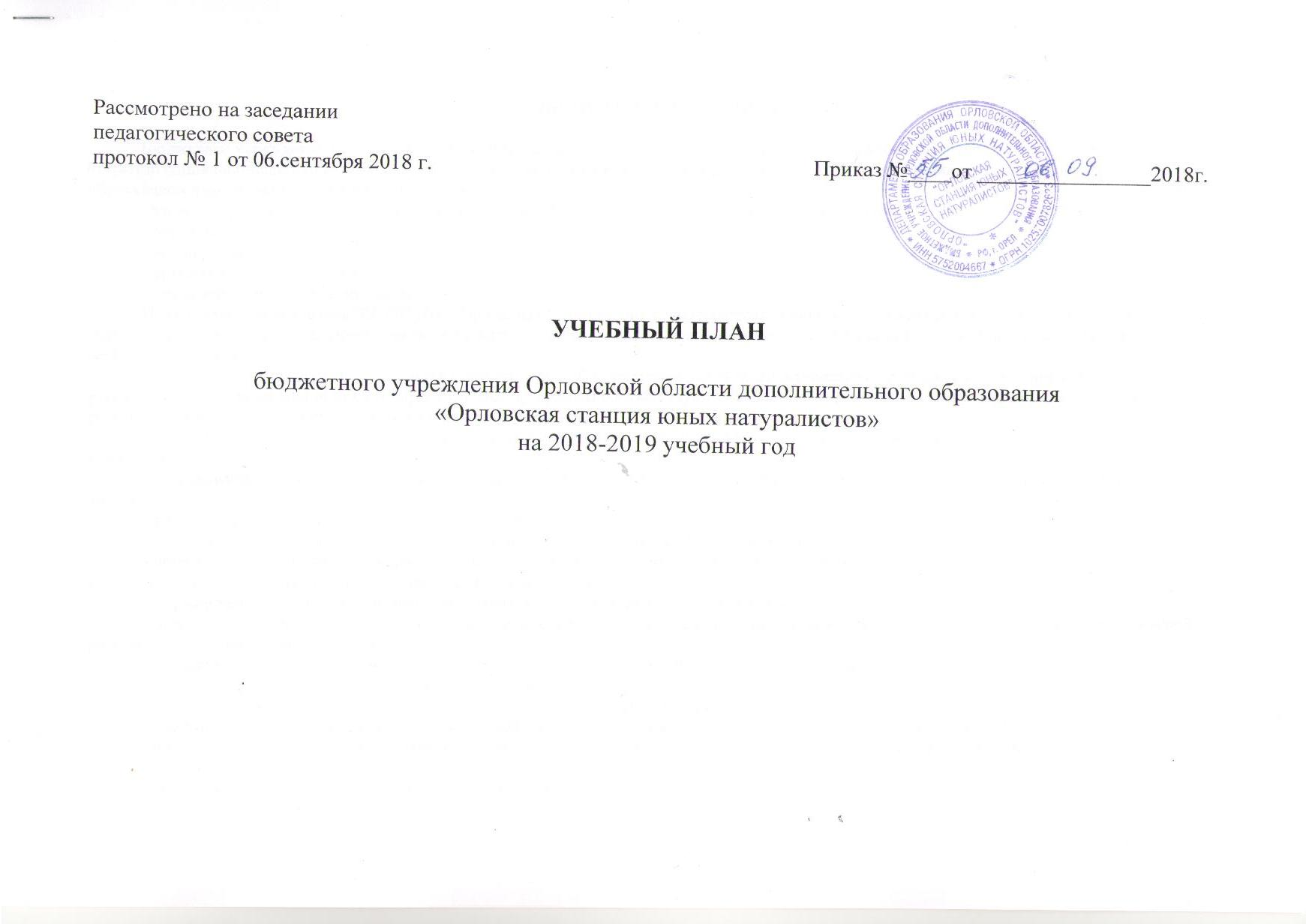 Пояснительная  запискаБюджетное учреждение Орловской области дополнительного образования « Орловская Станция юных натуралистов» является целостной открытой социально-педагогической системой, создающей комплексно-образовательное пространство для развития и саморазвития каждого обучающегося средствами дополнительного образования.Основные функции, которые осуществляет БУ ОО ДО «Орловская Станция юных натуралистов»:- образовательная; - воспитательная; - организационно-методическая; - информационно-просветительская.Педагогический коллектив БУ  ОО ДО « Орловская Станция юных натуралистов» считает, что важнейшее назначение педагогов – обеспечить оптимальное функционирование образовательных систем, в которые включены их обучающиеся и – на этой основе – обеспечить их необходимое развитие.Учебный план составляется ежегодно в соответствии с образовательными общеразвивающими программами объединений, реализуемыми в учреждении и утверждаются приказом директора. Все программы соответствуют современным требованиям целям, задачам, формам достижения результата, способам отслеживания результативности образовательной деятельности.Цель образовательной деятельности: воспитание всесторонне развитой личности с высоким уровнем экологической культуры, способной жить в гармонии с природой.При реализации учебного плана педагогический коллектив БУ ОО ДО « Орловская Станция юных натуралистов» решает следующие задачи:- расширение и углубление знаний о живой  природе;- расширение кругозора обучающихся в области сельского хозяйства, биологии, экологии; - приобретение обучающимися знаний о многообразии живой природы, месте человека в экосистемах ,формах и результатах антропогенного воздействия на природу, методах его минимизации;- формировании умения использовать теоретические знания в практической деятельности; - приобретение обучающимися практических навыков и умений выращивания размножения растений, опытнической исследовательской работы в области биологии, экологии;- нравственное самоопределение обучающихся в построении отношений с окружающим миром; - формирование экологической, нравственной, эстетической культуры;- воспитание активной гражданской позиции, бережного отношения к природе;- воспитание трудолюбия, ответственности, требовательности к себе, культуры общения и поведения, коммуникабельности; - развитие у обучающихся общекультурного кругозора, творческого мышления, творческого отношения к качественному осуществлению трудовой деятельности;- организация содержательного досуга обучающихся.Администрация и педагогический коллектив БУ ОО ДО «Станция юных натуралистов» при реализации учебного плана руководствуется следующими документами :Федеральный Закон № 273 "Об образовании в Российской Федерации" от 29.12.2012 г.; Конвенция ООН "О правах ребенка";  Приказ Минобрнауки России от 29.08.2013 г. № 1008 «Об утверждении Порядка организации и осуществления образовательной деятельности по дополнительным общеобразовательным программам»; Концепция развития дополнительного образования детей, .; Государственная программа РФ  «Развитие образования» на 2013 – 2020 годы; Концепция духовно-нравственного развития и воспитания личности гражданина России; Национальная стратегия действий в интересах детей на 2012 – 2017 годы; Концепция общенациональной системы выявления и развития молодых талантов; СанПиН 2.4.4.3172- 14;Устав, локальные акты Орловской станции натуралистов и другие документы.Учебный план БУ ОО ДО « Орловская Станция юных натуралистов» содержит наименование образовательных программ, количество часов, отведенных на первый и второй год обучения, фамилию, имя, отчество педагога дополнительного образования, разделы образовательных программ, формы организации образовательного процесса, количество часов по видам занятий: теоретических, практических, экскурсий, конференций, КВН, праздников, а также, количество часов, отведенных на каждый раздел программы, количество часов по видам занятий и общее количество часов, отведенных на каждый год обученияВ соответствии с программами, в учебном плане на первый год обучения отведено 2 часа или  4 часа, на второй год обучения - 6 часов в неделю, на третий год обучения - 6 часов в неделю, на четвертый год обучения - 6 часов в неделю. Первый год обучения составляет 72 часа или 144 часа, второй, третий и четвертый год обучения – 216 часов соответственно. В первый год обучения форма организации образовательного процесса - групповая, наполняемость группы 15-12 обучающихся, наполняемость группы второго, третьего и четвертого года -12 человек и более. Учебный план включает 34 учебные  неделиУчебный план включает в себя программы, реализуемые в структурных подразделениях БУ ОО ДО «Орловская Станция юных натуралистов», а также в структурных подразделениях на территории Орловского, Хотынецкого, Кромского,  Глазуновского , Залегощенского, Урицкого районов области.Учебный план 2018-2019 учебного года включает 32 наименованя дополнительных общеобразовательных программ. Все программы творчески переработаны педагогами дополнительного образования с учётом современных требований, адаптированы к возрастным особенностям детей, их интересам.Учебный план  включает:1 ступень (дошкольники) – это работа с дошкольниками. На этой ступени закладываются основные способы познания окружающей действительности, развивается ценностное отношение к ней. На данной ступени реализуется дополнительные общеобразовательные (общеразвивающие) программы: «По ступенькам природы», «Природа и мы», «Юный натуралист», «В мире экологии», «Юные друзья природы», «Юный цветовод».2 ступень (1-4 классы) – начальное школьное звено, на этой ступени происходит первое знакомство ребенка с учреждением, здесь очень важно создать мотивацию выбора конкретного вида деятельности. На этой ступени идет реализация дополнительных общеобразовательных (общеразвивающих) программ: «Природа и человек», «Юный орнитолог», «Юный цветовод», «Экология сада», «Юный зоолог», «По ступенькам природы», «Природа вокруг нас», «Юный натуралист», «В мире подводного царства», «Юные друзья природы», «Юный овощевод» «Природа глазами детей». Эти программы создают для  обучающихся младшего школьного возраста условия для самопознания посредством предметно-практической деятельности.3 ступень (5-8 классы) – среднее звено, на данной ступени реализуется образовательно-развивающая деятельность с детьми, у которых уже сформировался интерес к определенному направлению и виду деятельности. На этой ступени реализуются дополнительные общеобразовательные (общеразвивающие) программы: «Юный зоолог», «В мире подводного царства», «Юный ботаник», «В контакте с природой», «Экология и мы», «Наш чудесный огород», «Знатоки природы», «Юный лесовод», «Природа вокруг нас», «Исследователи природы», «Юный овощевод», «Юный садовод», «Экология и человек», «Юный цветовод», «Природа и фантазия», «Наш чудесный огород», «Исследователи природы», «Экология родного края», «Юный эколог», «Природа и мы» «Природа и фантазия») Обучающиеся среднего школьного возраста имеют возможность сформировать базисные умения, самореализовать себя в разных сферах практической деятельности.4 ступень (9-11 класс) – старший школьный возраст, на данной ступени формируется допрофессиональное и социальное самоопределение. На этой ступени реализуется дополнительные общеобразовательные (общеразвивающие) программы «Уровни организации живой материи», «Экология и человек», «Экология растений, животных и человека», «Планета Земля».Учебный планБУ ОО ДО «Орловская станция юных натуралистов» на 2018-2019 учебный год№п\пФ.И.О.Наименование объединенияКоличество группКоличество группКоличество группКоличество группКоличество группКол-во детейЧасы в неделюКол-во часов за год№п\пФ.И.О.Наименование объединениявсего1 год2 год3 год4 годКол-во детейЧасы в неделюКол-во часов за год1Грекова Татьяна Ивановна«По ступенькам природы»33-35103602Филатова Татьяна Леонидовна«Юный зоолог»33-41103603Иванова Лидия Михайловна«По ступенькам природы»33-44103604Трошина Наталья Николаевна«Юный цветовод»33-38103605Проваторова Ольга Анатольевна«Экология растений»22-3082886Гурова Элла Николаевна«Юный орнитолог»3345103607Даниленуко Лилия Александровна«В мире подводного царства»21128103608Неврова Людмила Дмитриевна«Юный зоолог»52366269369Струкова Любовь Дмитриевна«Юный натуралист»22842610089Струкова Любовь Дмитриевна«Юный биолог»4228426100810Фролова Марина Константиновна«Природа и мы»33451036011Клевцова Лидия Ивановна«Природа и человек»211251036012Пшикина Светлана Юрьевна«Зеленая школа здоровья»2230828813Бейцук Сергей Борисович«Юный ботаник»33451036014Иванова Елена Николаевна«Экология сада»211281036015Сидякина Ольга Михайловна«Экология растений, животных и человека»511872286415Сидякина Ольга Михайловна«Как важно быть здоровым»51872286415Сидякина Ольга Михайловна«Юный ботаник»51872286415Сидякина Ольга Михайловна«Юный биолог»51872286416Батова Светлана АлексеевнаВ мире экологии11-15414417Баумова Лидия Дмитриева«Природа и творчество»11-18414418Савосина Надежда Николаевна«Юный натуралист»11-18414419Симонова Елена Александровна«Живая планета»11-16414420Суровых Марина Викторовна«Юный эколог»11-15414421Рукавкова Ольга Владимировна«Юный лесовод»22-30828822Семенов Николай Петрович«Юный садовод»1122828822Семенов Николай Петрович«Юный цветовод»1122828823Демидов Владимир Владимирович«Юный овощевод»11361036023Демидов Владимир Владимирович«Юный овощевод»11361036023Демидов Владимир Владимирович«Юный цветовод»11361036024Кабанова Татьяна Викторовна«Природа и творчество»211301036025Анохина Оксана Александровна«В мире природы»11-16414426Зыхорева Светлана Валерьевна«Юный эколог»11-15414427Солдатов Петр Михайлович«По ступенькам природы»211301036028Солдатова Татьяна Петровна«Природа вокруг нас»523752493629Некрасова Марина Петровна«Юный натуралист»532752486430Третьякова Светлана Александровна«В контакте с природой»11-12414431Одинарцева Надежда  Ивановна«Юный цветовод»11-15414432Цуканова Татьяна Васильевна«Юный овощевод»11-15414433Сеина Маргарита Владимировна«Юный натуралист»22---451036033Сеина Маргарита Владимировна«Мир природы»11---451036034Маслова Галина Владимировна«Юные друзья природы»22---30814435Егорова Ирина Валерьевна«Природа и фантазия»2--11241221636Соломенцева Ирина Викторовна«Экология и человек»422602072037Меркулова Елена Викторовна«Юный эколог»312381657638Бурцева Кира Ивановна«Юный натуралист»1112621639Симаева Татьяна Викторовна«Юный натуралист»1110621640Карлова Ольга Геннадьевна«Юный натуралист»1113621641Новикова Татьяна Алексеевна«Юный натуралист»1115414442Попова Алла Викторовна«Природа вокруг нас»211271036043Романова Юлия Александровна«Юный натуралист»1113621644Алексашкина Ольга Валерьевна«Уровни организации живой материи»31621657644Алексашкина Ольга Валерьевна«Планета Земля»11621657645Левина Галина Владимировна«Исследователи природы»11126216ИТОГО104148545016056